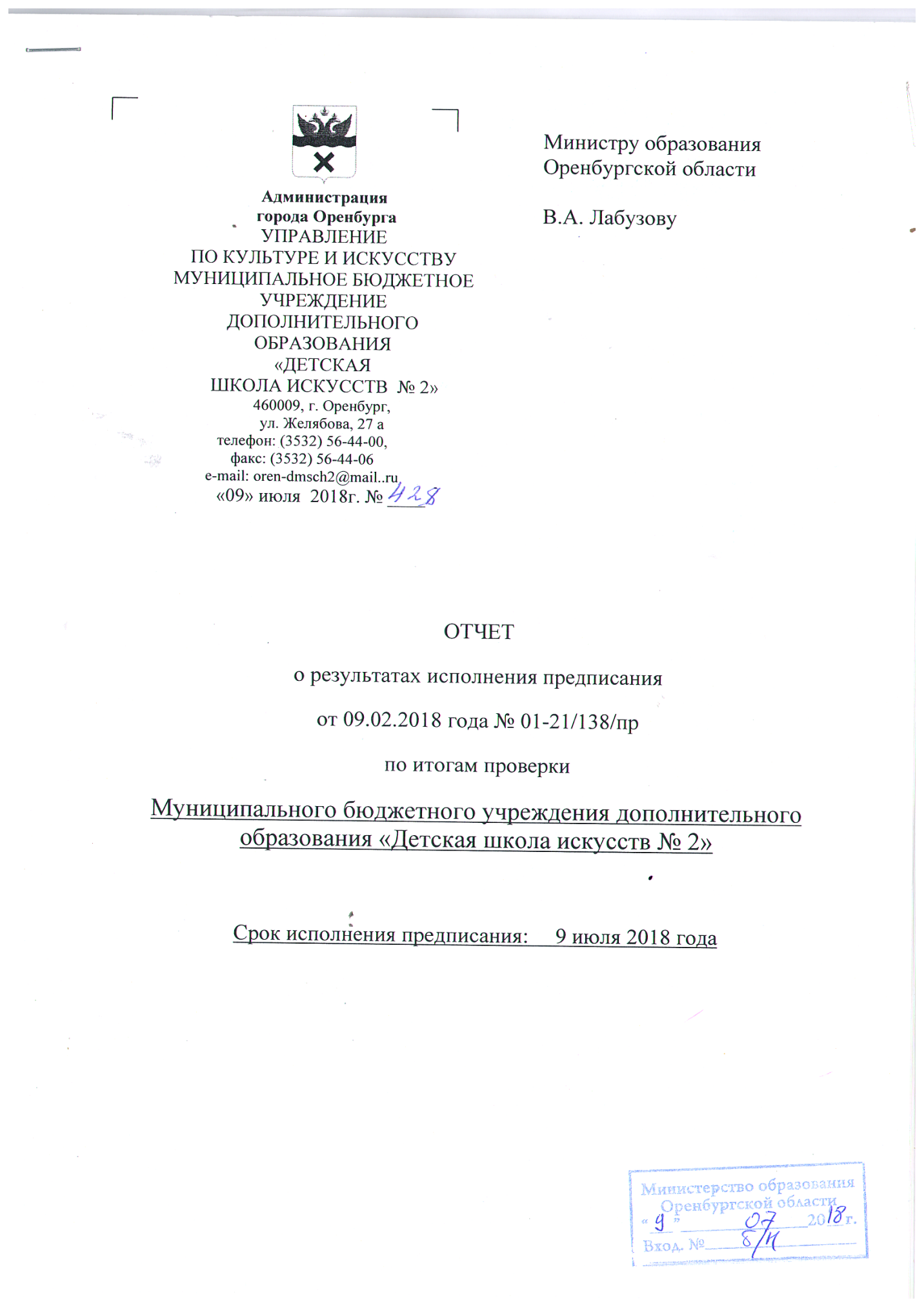 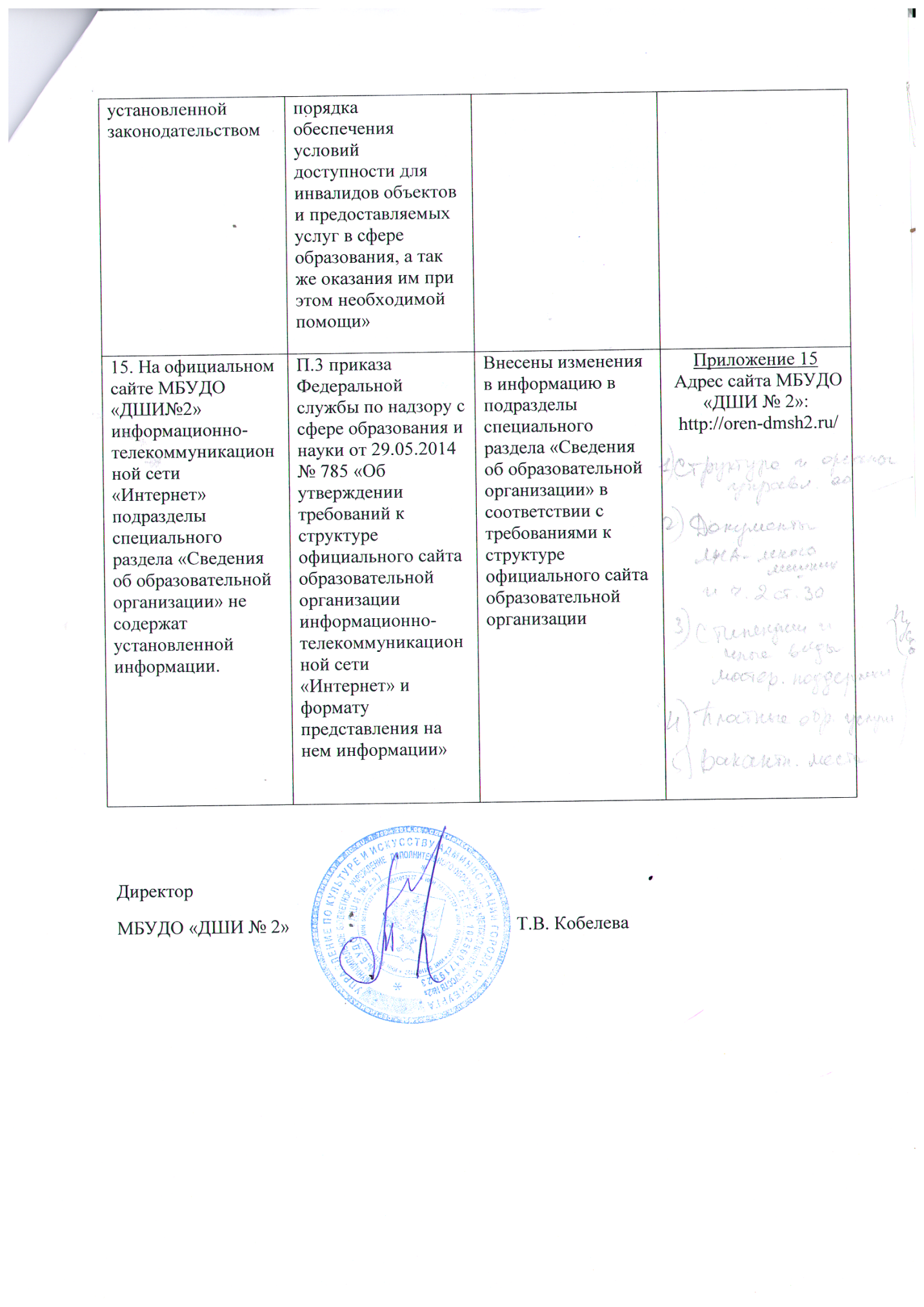 Перечень выявленных нарушенийПункт (абзац) нормативного правового акта и нормативный правовой акт, требования которого нарушеноПринятые мерыКопии документов и иных источников, подтверждающих устранение нарушения1.1. Не разработан локальный нормативный акт о порядке оформления возникновения, приостановления и прекращения отношений между образовательной организацией и обучающимися и (или) родителями (законными представителями) несовершеннолетних обучающихся Пункт 10.1ч.3 ст.28,  ч 2.ст.30, п.11 ч.1 ст.41, ч.4, ч.5 ст.43, ч.3, ч.6 ст.45, п.7 ч.1 , ст. 48, ч.4 ст. 51, ч.2  ст. 55, ст. 99Федерального закона от 29.12.2012 №273-ФЗ «Об образовании в Российской Федерации»Разработан и утвержден локальный нормативный акт «Порядок оформления возникновения, приостановления и прекращения отношений между образовательной организацией и обучающимися и (или) родителями (законными представителями) несовершеннолетних обучающихся» Приложение 1.1.1.Приказ от 29-03.2018 г. № 38/1-О «Об утверждении новых локальных нормативных актов»2. Выписка решения Педагогического совета от 28.03.2018 №283.Копия локального нормативного акта«Порядок оформления возникновения, приостановления и прекращения отношений между образовательной организацией и обучающимися и (или) родителями (законными представителями) несовершеннолетних обучающихся»1.2.Не определены виды и условия поощрения обучающихся (воспитанников) за успехи в учебной, научной, общественной, творческой деятельности.Пункт 10.1ч.3 ст.28,  ч 2.ст.30, п.11 ч.1 ст.41, ч.4, ч.5 ст.43, ч.3, ч.6 ст.45, п.7 ч.1 , ст. 48, ч.4 ст. 51, ч.2  ст. 55, ст. 99Федерального закона от 29.12.2012 №273-ФЗ «Об образовании в Российской Федерации»Разработан   и утвержден локальный нормативный акт «Положение о видах и условиях  поощрения обучающихся МБУДО «ДШИ №2» за успехи в учебной, научной, общественной и творческой деятельности» .Приложение 1.2.1. Приказ от 29-03.2018 г. № 38/1-О «Об утверждении новых локальных нормативных актов»2. Выписка решения Педагогического совета от 28.03.2018 №283. Выписка из протокола  Совета обучающихся № 1 от 23.03.2018 г4. Выписка из протокола Совета родителей № 2 от 23.03.20185.Копия локального нормативного акта «Положение о видах и условиях  поощрения обучающихся МБУДО «ДШИ № 2» за успехи в учебной, научной, общественной и творческой деятельности» 1.3. При принятии локального нормативного акта «Положение о комиссии по урегулированию споров между участниками образовательного процесса» не учитывается мнение советов обучающихся, советов родителей, а также  представителей  органов работников организацииПункт 10.1ч.3 ст.28,  ч 2.ст.30, п.11 ч.1 ст.41, ч.4, ч.5 ст.43, ч.3, ч.6 ст.45, п.7 ч.1 , ст. 48, ч.4 ст. 51, ч.2  ст. 55, ст. 99Федерального закона от 29.12.2012 №273-ФЗ «Об образовании в Российской Федерации»Локальный нормативный акт «Положение о комиссии по урегулированию споров между участниками образовательного процесса» рассмотрен на Совете обучающихся, Совете родителей, Педагогическом совете.Приложение 1.3.1. Приказ от 29-03.2018 г. № 38/1-О «Об утверждении новых локальных нормативных актов»2. Выписка решения Педагогического совета от 28.03.2018 № 283. Копия протокола Совета родителей №2 от 23.03.2018.4. Копия протокола Совета обучающихся №1 от 23.03.20185.Копия локального нормативного акта «Положение о комиссии по урегулированию споров между участниками образовательного процесса» 6. Приказ от 23.03.2018г. № 36/1-О «О создании Совета обучающихся»1.4.Локальным нормативным актом «Положение о комиссии по урегулированию споров между  участниками  образовательного процесса»  регламентирован общий состав комиссии из неравного числа представителей участников образовательных отношений Пункт 10.1ч.3 ст.28,  ч 2.ст.30, п.11 ч.1 ст.41, ч.4, ч.5 ст.43, ч.3, ч.6 ст.45, п.7 ч.1 , ст. 48, ч.4 ст. 51, ч.2  ст. 55, ст. 99Федерального закона от 29.12.2012 №273-ФЗ «Об образовании в Российской Федерации»Разработан и утвержден локальный нормативный акт «Положение о комиссии по урегулированию споров между участниками образовательного процесса» Приложение 1.4.1.Приказ от 29.03.2018 г. № 38/1-О «Об утверждении новых локальных нормативных актов»2. Приказ о создании комиссии по урегулированию споров между участниками образовательного процесса от 23.03.2018 №33/1-О3. Выписка решения Педагогического совета от 28.03.2018 № 28 4.Копия локального нормативного акта «Положение о комиссии по урегулированию споров между участниками образовательного процесса»1.5. В п. 2 раздела III  локального нормативного акта «Положение  о педагогическом совете» превышены полномочия коллегиального органа в части реализации государственной политикиПункт 10.1ч.3 ст.28,  ч 2.ст.30, п.11 ч.1 ст.41, ч.4, ч.5 ст.43, ч.3, ч.6 ст.45, п.7 ч.1 , ст. 48, ч.4 ст. 51, ч.2  ст. 55, ст. 99Федерального закона от 29.12.2012 №273-ФЗ «Об образовании в Российской Федерации»Разработан и утвержден локальный нормативный акт «Положение о Педагогическом совете»,  с внесенными изменениями в р.III п.2Приложение 1.5.1. Приказ от 29-03.2018 г. № 38/1-О «Об утверждении новых локальных нормативных актов»2. Выписка решения Педагогического совета от 28.03.2018  № 283.Копия локального нормативного  акта «Положение о Педагогическом совете»1.6. В п. 5.1, п. 5.2. локального нормативного акта «Правила внутреннего распорядка обучающихся» регламентировано применение к обучающимся мер дисциплинарного взыскания, не урегулированных законодательством; не учитывается категория детей, на которых применяются меры дисциплинарного взысканияПункт 10.1ч.3 ст.28,  ч 2.ст.30, п.11 ч.1 ст.41, ч.4, ч.5 ст.43, ч.3, ч.6 ст.45, п.7 ч.1 , ст. 48, ч.4 ст. 51, ч.2  ст. 55, ст. 99Федерального закона от 29.12.2012 №273-ФЗ «Об образовании в Российской Федерации»Разработан и утвержден локальный нормативный акт «Правила внутреннего распорядка обучающихся» с внесенными изменениями в п.5.1.и п. 5.2.Приложение 1.6.1. Приказ от 29-03.2018 г. № 38/1-О «Об утверждении новых локальных нормативных актов»2. Выписка решения Педагогического совета от 28.03.2018  № 283. Копия протокола Совета родителей № 2 от 23.03.2018 г.4. Копия  локального нормативного акта «Правила внутреннего распорядка обучающихся»1.7. В п. 3.1. локального нормативного акта «Положение о совете родителей (законных представителей) несовершеннолетних обучающихся» превышена компетенция Совета родителейРазработан и утвержден локальный нормативный акт «Положение о Совете родителей (законных представителей) несовершеннолетних обучающихся»Приложение 1.7.1. Приказ от 29.03.2018 г. № 38/1-О «Об утверждении новых локальных нормативных актов»2. Выписка решения Педагогического совета от 28.03.2018  № 283.Копия локального нормативного акта «Положение о Совете родителей (законных представителей) несовершеннолетних обучающихся»1.8 В локальных нормативных актах «Правила приема и порядка отбора детей в МБУДО «ДШИ № 2» в целях обучения по дополнительным предпрофессиональным программам в области искусств»,«Положение о формах, периодичности и порядке текущего контроля успеваемости, промежуточной аттестации обучающихся по дополнительным  образовательным предпрофессиональным программам в области искусств», «Положение о порядке и условиях перевода обучающихся с одной образовательной программы на другую образовательную программу в области искусств», «Положение о расписании индивидуальных занятий», «Правила внутреннего трудового распорядка» имеются ссылки на документы утратившие юридическую силу.Разработаны и утверждены локальные нормативные акты «Правила приема и порядка отбора детей в МБУДО «ДШИ № 2» в целях обучения по дополнительным предпрофессиональным программам в области искусств»,«Положение о формах, периодичности и порядке текущего контроля успеваемости, промежуточной аттестации обучающихся по дополнительным  образовательным предпрофессиональным программам в области искусств», «Положение о порядке и условиях перевода обучающихся с одной образовательной программы на другую образовательную программу в области искусств», «Положение о расписании индивидуальных занятий», внесены изменения в «Правила внутреннего трудового распорядка»Приложение 1.8.1. Приказ от 29.03.2018 г. № 38/1-О «Об утверждении новых локальных нормативных актов»2. Выписка решения Педагогического совета от 28.03.2018  № 283.Копии локальных нормативных актов «Правила приема и порядка отбора детей в МБУДО «ДШИ № 2» в целях обучения по дополнительным предпрофессиональным программам в области искусств»,«Положение о формах, периодичности и порядке текущего контроля успеваемости, промежуточной аттестации обучающихся по дополнительным  образовательным предпрофессиональным программам в области искусств», «Положение о порядке и условиях перевода обучающихся с одной образовательной программы на другую образовательную программу в области искусств», «Положение о расписании индивидуальных занятий», внесены изменения в «Правила внутреннего трудового распорядка»1.9. Образовательная организация не знакомит поступающего и (или) его родителей (законных представителей) со своим уставом, с лицензией на осуществление образовательной деятельности, с образовательными программами, правами и обязанностями обучающихся, а также информацией о проводимом конкурсе и об итогах его проведения Внесены изменения в бланк заявления для поступающих, в которых отражен факт ознакомления родителей (законных представителей) с уставными документами, лицензией, локальными актами, образовательными программами, с правами и обязанностями обучающихся, конкурсным отбором и другими документами, регламентирующими организацию и осуществления образовательной деятельности МБУДО «ДШИ № 2»Приложение 1.9. Копия заявления для поступающих1.10. Не пройдена обязательная аттестация руководителем образовательной организации;Пройдена обязательная аттестация директора школы Кобелевой Т.В.Приложение 1.101.Приказ Управления по культуре и искусству от 22.05.2018 № 58-к2. Решение аттестационной комиссии от 22.05.2018 г. 1.11. Отсутствует систематическое повышение профессионального уровня педагогических работников Кузнецовой И.А., Линк С.А.., Марковой Н.А., Пермяковой Т.Б.,Пройдены курсы повышения квалификацииКузнецова И.А., Маркова Н.А. Пермякова Т.Б.Линк С.А. – 2019 годПриложение 1.11.Копии удостоверений прилагаются( Кузнецова И.А. удост. № 562406844093 от 02.04.2018Маркова Н.А. удост. № 562406844094 от 02.04.2018;Пермякова Т.Б. удост. № 562403108023 от 18.04.2018;Линк С.А. – гарантийное письмо с  Центра развития профессионального образования;- гарантийное письмо Управления по культуре и искусству администрации г. Оренбурга-гарантийное письмо на оплату курсов от  МБУДО «ДШИ№2»1.12. не пройдено обучение педагогического работника навыкам оказания первой медицинской помощи: Желондиевской Г.В., Кожеватовой Л.В.;Пройдено обучение навыкам оказания первой мед.помощи – Кожеватовой Л.В;Желондиевская Г.В. – уволена 20.03.2018Приложение 1.12.1.Копия удостоверения прилагаютсяКожеватова Л.В. удост. АА № 1345   протокол 172 от 04.04.2018; 1.Копия приказа об увольнении Желондиевской Г.В. прилагается (приказ № 11-Л от 15.03.2018)2. Должности педагогических работников организации, осуществляющих образовательную деятельность определены с нарушением законодательстваПостановления от 8 августа 2013 года № 678 «Об утверждении номенклатуры должностей педагогических работников организации, осуществляющих образовательную деятельность, должностей руководителей образовательных организаций»В штатное расписание внесены измененияПриложение 2Копия штатного расписания от 01.04.20183. 3.1. в п. 5 локального нормативного акта «Правила приема и порядок отбора детей в целях обучения по дополнительным предпрофессиональным  общеобразовательным программам в области искусств « указаны сроки размещения установленной информации на официальном сайте и  информационном стенде, не урегулированные законодательствомПриказ Министерства культуры Российской Федерации от 14.08.2013 № 1145 «Об утверждении порядка приема на обучение по дополнительным предпрофессиональным программам в области искусств»Разработан и утвержден  локальный нормативный акт «Правила приема и порядок отбора детей в целях обучения по дополнительным предпрофессиональным  общеобразовательным программам в области искусств» в котором указаны сроки размещения установленной информации на официальном сайте и информационном стенде, урегулированные законодательством.Приложение 31. Приказ от 29.03.2018 г. № 38/1-О «Об утверждении новых локальных нормативных актов»2. Выписка решения Педагогического совета от 28.03.2018  № 283.Копия локального нормативного акта «Правила приема и порядок отбора детей в целях обучения по дополнительным предпрофессиональным  общеобразовательным программам в области искусств»3.2. не сформированы комиссии по индивидуальному отбору поступающих по каждой дополнительной предпрофессиональной общеобразовательной программе отдельноПриказ Министерства культуры Российской Федерации от 14.08.2013 № 1145 «Об утверждении порядка приема на обучение по дополнительным предпрофессиональным программам в области искусств»Сформированыкомиссии по индивидуальному отбору поступающих по каждой дополнительной предпрофессиональной общеобразовательной программе отдельноПриложение 3.2.1.Приказ «О создании комиссиипо индивидуальному отбору поступающихпо каждой дополнительной предпрофессиональной       общеобразовательной программе»№ 34 от 23.03. 2018 3.3. не установлены ( с учетом ФГТ):- требования, предъявляемые к уровню творческих способностей (по каждой  форме проведения отбора);- система оценок, применяемая при проведении отбора;-условия и особенности проведения приема для поступающих с ограниченными возможностями здоровья;Приказ Министерства культуры Российской Федерации от 14.08.2013 № 1145 «Об утверждении порядка приема на обучение по дополнительным предпрофессиональным программам в области искусств»Разработаны и утверждены локальные нормативные акты«Условия и особенности проведения приема для поступающих с ограниченными возможностями здоровья», «Правила приема и порядок отбора детей в МБУДО «ДШИ № 2» в целях обучения  по дополнительным общеобразовательным предпрофессиональным программам в области искусств» в котором прописаны: - требования, предъявляемые к уровню творческих способностей (по каждой форма проведения отбора)- система оценок, применяемая при проведении приема;Приложение 3.3.1.Приказ от 29.03.2018 г. № 38/1-О «Об утверждении новых локальных нормативных актов»2.Копии локальных нормативных актов«Условия и особенности проведения приема для поступающих с ограниченными возможностями здоровья», «Правила приема и порядок отбора детей в МБУДО «ДШИ № 2» в целях обучения  по дополнительным общеобразовательным предпрофессиональным программам в области искусств»3.4. не хранятся в личном деле обучающегося протоколы заседаний комиссии либо выписка из протоколов.Приказ Министерства культуры Российской Федерации от 14.08.2013 № 1145 «Об утверждении порядка приема на обучение по дополнительным предпрофессиональным программам в области искусств»Выписки из протоколов комиссии  вложены в личное дело каждого зачисленного в 1 классПриложение 3.4.1.Копии выписок из протокола2.Копии личных дел обучающихся4. Не организовано проведение творческих мероприятий (конкурсов, фестивалей, мастер-классов, олимпиад),  посещение обучающимися учреждений культуры и организации (филармоний, выставочных залов, театров, музеев и др.) по ДПОП в области изобразительного искусства «Живопись»П.5.11приказа Министерства культуры Российской Федерации от 12.03.2012 № 156 «Об утверждении федеральных государственных требований к минимуму содержания, структуре и условиям реализации дополнительной предпрофессиональной общеобразовательной программы в области изобразительного искусства «Живопись»В дополнительную предпрофессиональную общеобразовательную программу в области изобразительного искусства «Живопись» внесены изменения:1.Составлен круглогодичный план.посещения учащимися музея изобразительных искусств, музея истории – стр. 26;2. Создана творческая и культурно-просветительская деятельность совместно с др. ДШИ, в том числе по различным видам искусств, ОУ среднего профессионального и высшего профессионального образования, реализующими основные профессиональные образовательные программы в области искусств – стр. 27-28Приложение 4Копия дополнительной предпрофессиональной общеобразовательной программы в области изобразительного искусства «Живопись»5. Не организована творческая и культурно-просветительская деятельность совместно с другими детскими школами искусств, образовательных учреждений среднего профессионального и высшего профессионального образования, реализующими основные профессиональные образовательные программы в области музыкального искусства по ДПОП в области музыкального искусства «Народные инструменты»П.5.2приказа Министерства культуры Российской Федерации от 12.03.2012 № 162 «Об утверждении федеральных государственных требований к минимуму содержания, структуре и условиям реализации дополнительной предпрофессиональной общеобразовательной программы в области музыкального искусства «Народные инструменты»В дополнительную предпрофессиональную общеобразовательную программу в области музыкального искусства «Народные инструменты»внесены изменения:1.Составлен круглогодичный план посещения учащимися Областной филармонии, театра музыкальной комедии, концертов ОГИИ им. Л. и М. Ростроповичей, музея изобразительных искусств, музея истории – стр. 312. Создана творческая и культурно-просветительская деятельность совместно с др. ДШИ, в том числе по различным видам искусств, ОУ среднего профессионального и высшего профессионального образования, реализующими основные профессиональные образовательные программы в области музыкального искусства – стр. 32-33Приложение 5Копия дополнительной предпрофессиональной общеобразовательной программы в области музыкального искусства «Народные инструменты».6. Отсутствует конкретное обоснование распределения часов вариативной части, направленных на расширение и (или) углубление подготовки обучающихся по ДПОП «Фортепиано»П.4.2 приказа министерства культуры Российской федерации от 12.03.2012 № 163 «Об утверждении федеральных государственных требований к минимуму содержания федеральных государственных требований к минимуму содержания, структуре и условиям реализации дополнительной предпрофессиональной общеобразовательной программы в области музыкального искусства «Фортепиано»В предпрофессиональную общеобразовательную программу в области музыкального искусства «Фортепиано»внесены изменения:конкретное обоснование распределения часов вариативной части, направленных на расширение и (или) углубление подготовки обучающихсяПриложение 61.Копия дополнительной предпрофессиональной общеобразовательной программы в области музыкального искусства «Фортепиано»:-Образовательная программа «Фортепиано» стр.13-14 по учебным предметам:Хоровой класс  8 лет, стр.3-4;Ансамбль 8 лет, стр. 7-9; 7.Не используются в образовательном процессе технологии, основанные на лучших достижениях отечественного образования в сфере культуры и искусства, а также современного развития музыкального искусства и образования по ДПОП «Струнные инструменты»П5.2. Приказа министерства культуры Российской федерации от 12.03.2012 № 164 «Об утверждении федеральных государственных требований к минимуму содержания федеральных государственных требований к минимуму содержания, структуре и условиям реализации дополнительной предпрофессиональной общеобразовательной программы в области музыкального искусства «Струнные инструменты»В программу включены технологии, основанные на лучших достижениях отечественного образования в сфере культуры и искусства для использования в образовательном процессе.Приложение 7Копия дополнительной предпрофессиональной общеобразовательной программы в области музыкального искусства «Струнные инструменты»:Образовательная программа «Струнные инструменты», стр. 40-42;Специальность,  стр. 7;Ансамбль, 8 лет стр.6-7;Сольфеджио, 8 лет стр. 7Слушание музыки, 8 лет, стр. 7Музыкальная литература, стр.7Фортепиано, стр. 7Хоровой класс, стр.58. Библиотечный фонд не включает официальные, справочно-библиографические издания в расчете 1-2 экземпляра на каждые 100 обучающихся по ДПОП «Духовые и ударные инструменты»п. 5.12. приказа министерства культуры Российской федерации от 12.03.2012 № 165 «Об утверждении федеральных государственных требований к минимуму содержания федеральных государственных требований к минимуму содержания, структуре и условиям реализации дополнительной предпрофессиональной общеобразовательной программы в области музыкального искусства «Духовые и ударные инструменты»В библиотечный фонд приобретены официальные, справочно-библиографические издания в количестве 2 экз. подополнительной предпрофессиональной общеобразовательной программы в области музыкального искусства «Духовые и ударные инструменты»Приложение 81.Копия квитанции об оплате2. Копия списка библиотечной литературы отделения «Духовые и ударные инструменты3.Фото приобретенной литературы (Титульный лист, страница со штампом ДШИ № 2»)9. Не в полном объеме разработаны фонды оценочных средств по ДПОП в области музыкального искусства «Музыкальный фольклор»  п. 5.10 Приказа министерства культуры Российской федерации от 12.03.2012 № 2156 «Об утверждении федеральных государственных требований к минимуму содержания федеральных государственных требований к минимуму содержания, структуре и условиям реализации дополнительной предпрофессиональной общеобразовательной программы в области музыкального искусства «Музыкальный фольклор» Доработаны фонды оценочных средств дополнительной предпрофессиональной общеобразовательной программы в области музыкального искусства «Музыкальный фольклор»Приложение 91.Копия фондов оценочных средств дополнительной предпрофессиональной общеобразовательной программы в области музыкального искусства «Музыкальный фольклор»10. Не разработан локальный нормативный акт  о количестве учащихся объединении, их возрастные категории, а также продолжительность учебных занятий.Приказ  Министерства образования и науки Российской Федерации от 29.08.2013 № 1008 «Об утверждении порядка организации и осуществления образовательной деятельности по дополнительным общеразвивающим программам»Разработан и утверждён локальный нормативный акт «Положение, регламентирующее количество обучающихся в объединениях, их возрастные категории, а также продолжительность учебных занятий в объединениях МБУДО «ДШИ № 2»».Приложение 101.Приказ от 29-03.2018 г. № 38/1-О «Об утверждении новых локальных нормативных актов»2. Выписка решения Педагогического совета от 28.03.2018  № 283. Выписка из протокола Совета родителей № 2 от 23.03.20183.Копия локального нормативного акта «Положение, регламентирующее количество обучающихся в объединениях, их возрастные категории, а также продолжительность учебных занятий в объединениях МБУДО «ДШИ № 2»».11.Не имеет дополнительного профессионального образования в области государственного и муниципального управления, менеджмента и экономики заместитель руководителя Кондрашова Е.А.Приказ  министерства здравоохранения и социального развития РФ «об утверждении Единого квалификационного справочника должностей руководителей,  специалистов и служащих, раздел «Квалификационные характеристики должностей работников образования» от 26.08.2010 № 761нЗаместитель директора Кондрашова Е.А. проходит обучение в  области государственного и муниципального управления, менеджмента и экономики в ОУПВО «Академия труда и социальных отношений»Приложение 11 1.Гарантийное письмо Управления по культуре и искусству администрации г. Оренбурга2. Договор на обучение Кондрашовой Е.А.от 14.02.2018 №3ФДПО-723/183.Справка об обучении12.12.1. В п. 5.2. локального нормативного акта «Положение о самообследовании» регламентировано формирование отчета не за календарный год.Приказ Министерства образования и науки Российской Федерации от 14.06.2013 № 462 «Об утверждении порядка проведения самообследования образовательной организации»Разработан и утверждён локальный нормативный акт «Положение о самообследовании»Приложение  12.11.Приказ от 29-03.2018 г. № 38/1-О «Об утверждении новых локальных нормативных актов»2. Выписка решения Педагогического совета от 28.03.2018  № 283. Приказ о проведении процедуры самообследования от 01.02.2018 № 28-О3.Копия локального нормативного акта «Положение о самообследовании»12.2. отчет не   рассмотрен органом управления, к компетенции которого относится рассмотрения отчета по самообследованиюПриказ Министерства образования и науки Российской Федерации от 14.06.2013 № 462 «Об утверждении порядка проведения самообследования образовательной организации»Отчет о самообследовании рассмотрен на Педагогическом совете школы 28.03.2018 годаПриложение 12.2.1. Выписка решения педагогического совета от 28.03.2018  № 2812.3. В процессе самообследования не проводится анализ показателей деятельности МБУДО «ДШИ№2».Приказ Министерства образования и науки Российской Федерации от 14.06.2013 № 462 «Об утверждении порядка проведения самообследования образовательной организации»В процессе самообследования проведен анализ показателей деятельности МБУДО ДШИ № 2.Приложение 12.31. Копия отчета о самообследовании13.13.1. В локальном нормативном акте «Положение об аттестации педагогических работников в целях подтверждения соответствия  педагогических работников занимаемым ими должностям»:П.3.3.4. регламентирует ознакомление педагогического работника с представлением под роспись в сроки, не урегулированные законодательством;- в представлении (приложение к положению) не указана установленная информация;Приказ Министерства образования и науки Российской Федерации от 07 апреля 2014 года № 276 «Об утверждении порядка проведения аттестации педагогических работников организации, осуществляющих образовательную деятельностьИзучены документы по аттестации педагогических работников в целях подтверждения соответствия занимаемым ими должностям. Аттестация педагогических работников проводится в соответствии с законодательствоВнесены поправки в п. 3.3.4. п. 4.6.2. локального нормативного акта «Положение об   аттестации педагогических работников в целях подтверждения соответствия занимаемым ими должностям», в представлении (приложение к положению) указана установленная информация.Приложение 13. 13.1.1.Приказ от 29-03.2018 г. № 38/1-О «Об утверждении новых локальных нормативных актов»2. Выписка решения Педагогического совета от 28.03.2018  № 283.Копия «Положение об   аттестации педагогических работников в целях подтверждения соответствия занимаемым ими должностям»4. приложение к положению об аттестации - представление13.2. Аттестация педагогических работников в целях подтверждения соответствия занимаемой должности проводится с нарушением требований законодательства (2015 год).Приказ Министерства образования и науки Российской Федерации от 07 апреля 2014 года № 276 «Об утверждении порядка проведения аттестации педагогических работников организации, осуществляющих образовательную деятельностьПроведена аттестация пед. работника  на соответствие занимаемой  должности  в соответствии  требованиям законодательства Королевой О.В.28.03.2018 г.Приложение 13.2.1.Приказ об аттестации2. Представление на преподавателя3.Протокол заседания аттестационной комиссии4.Выписка из протокола заседания  аттестационной комиссии14. Паспорт доступности объекта социальной  инфраструктуры МБУДО «ДШИ № 2» не содержит информации, Приказ  Министерства образования и науки Российской Федерации от 09.11.2015 № 1309 «Об утверждении Разработан паспорт доступности объекта  с учетом информации, установленной законодательствомПриложение 141.Копия паспорта доступности МБУДО «ДШИ № 2»